Тема: Загартування організму.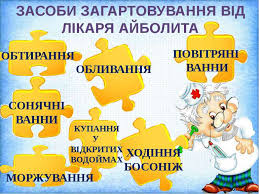 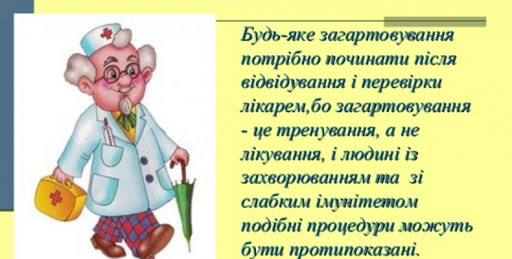 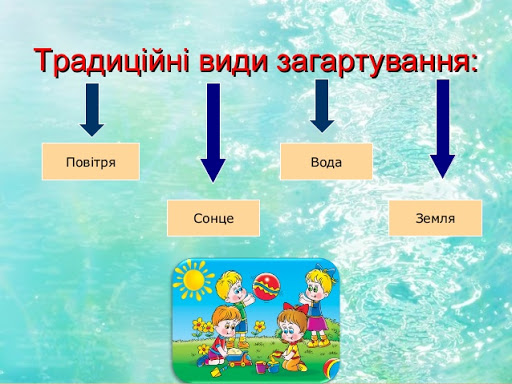                                                                                                               Корисні підказки. Стоп, застуда!https://youtu.be/7RSmReYh0NI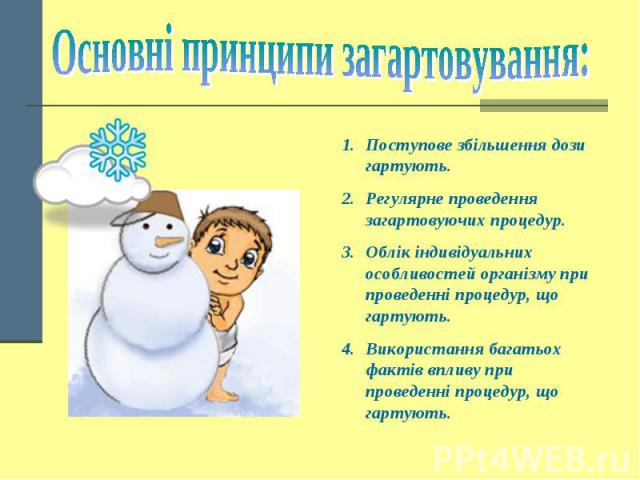 Смотрите "Загартування | Вечірні історії [201/15]" на YouTubehttps://youtu.be/mOU7T9SQZ_c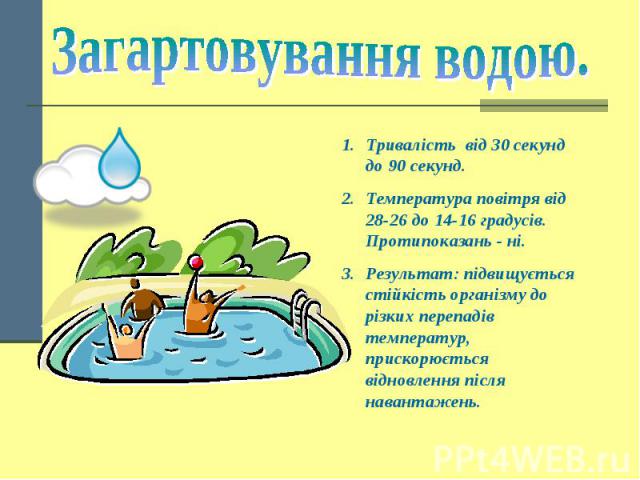 Веселая МУЛЬТ-зарядка 2 / Physical jerks. Наше_всё! https://youtu.be/QuqQcy6DsGE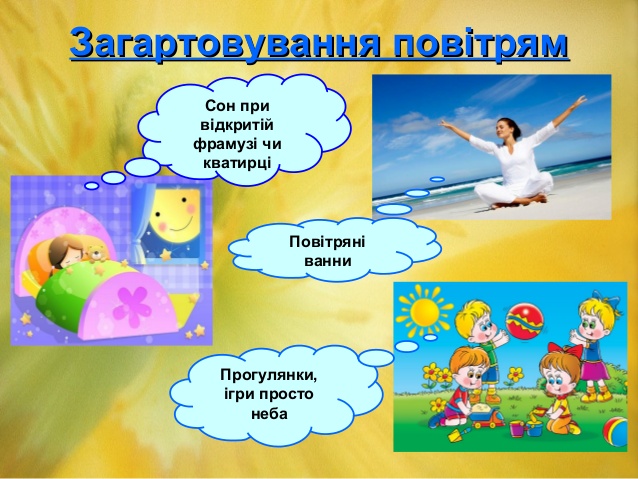 